Make-up Options for 2014-15 School Year Due to Inclement Weather and/or Emergency ConditionsThe first through fourth inclement weather days requiring a school cancellation will be made up using the following dates: Jan. 26 and 27, Feb. 16 and April 3. The fifth through seventh days of schools cancelled due to inclement weather will not be made up by students, but will be deemed unassigned staff days. In extreme cases where school cancelations exceed seven days, we will seek first to add minutes to the school day, then use remaining staff days and additional days at the end of the school year to extend instruction.Important Flexibility DisclaimerThe school system will strive to use the above recommended options. However, the superintendent will have the flexibility to determine makeup days. This may involve accessing Veterans Day, Martin Luther King Jr. Day, Winter Break, Spring Break or adding days to the end of the school year.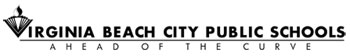 Last Modified on Tuesday, February 10, 2015